OBČINA IZOLA – COMUNE DI ISOLA 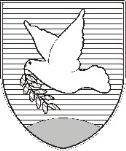 NADZORNI ODBOR – COMITATO DI CONTROLLOSončno nabrežje 8 – Riva del Sole 86310 Izola – IsolaTel: 05 66 00 139E-mail: posta.oizola@izola.siWeb: http://www.izola.si/Številka: 013-12/2019Datum:   3. 5. 2019VABILONa podlagi 44. člena Statuta Občine Izola (Uradne objave Občine Izola, št. 5/18 – uradno prečiščeno besedilo) in 9. člena Poslovnika Nadzornega odbora Občine Izola (Uradne objave Občine Izola št. 7/14), sklicujem4. redno sejo Nadzornega odbora Občine Izola,ki bo v sredo, 8. maj 2019, ob 16. uriv sejni sobi pritličja Občine Izola, Sončno nabrežje 8 v IzoliZa sejo predlagam naslednjiDNEVNI RED:Potrditev zapisnika 3. redne seje z dne 3. 4. 2019;Pregled dosedanjega dela posameznih delovnih skupin;Razno.Gradivo za obravnavo je priloženo in naloženo ter dostopno na uradni spletni strani Občine Izola, in sicer na naslovu www.izola.si./ O občini/ Seje občinskega sveta (direkten dostop do gradiva: http://izola.si/obcina-izola/organi-obcine/obcinski-svet/seje/).Prosim, da se seje točno in zagotovo udeležite. Morebitno odsotnost lahko opravičite na telefon št. 05/66-00-139 (Barbara Brženda) ali po e-pošti barbara.brzenda@izola.si.PredsednikMilan BOGATIČ l.r.Vabljeni: člani nadzornega odbora;Župan;Vesna REBEC, v.d. direktor OU.OBČINA IZOLA – COMUNE DI ISOLA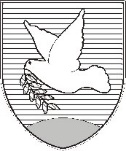 NADZORNI ODBOR – COMITATO DI CONTROLLOSončno nabrežje 8 – Riva del Sole 8	6310 Izola – IsolaTel: 05 66 00 139E-mail: posta.oizola@izola.siWeb: http://www.izola.si/Prot. n.: 013-12/2019Data:     3. 5. 2019 INVITOIn virtù dell'articolo 44 dello Statuto del Comune di Isola (Bollettino Ufficiale n. 5/18 – testo unico ufficiale) e dell'articolo 9 del Regolamento di procedura del Comitato di controllo del Comune di Isola (Bollettino Ufficiale del Comune di Isola n. 7/14), si convoca la4a seduta ordinaria del Comitato di controllo del Comune di Isolaper il giorno mercoledì 8 maggio 2019 alle ore 16.00presso la sala riunioni al pianterreno del Comune di Isola, Riva del Sole n. 8, Isolacon la seguente proposta di ORDINE DEL GIORNO:Convalida del verbale della 3a seduta ordinaria del comitato, tenutasi il 3 aprile 2019;Revisione dell’operato compiuto finora dai singoli gruppi di lavoro;Varie.I materiali per l'esame sono allegati al presente avviso e scaricabili e accessibili sula pagina web ufficiale del Comune di Isola: www.izola.si./ Comune di Isola/ Sedute del Consiglio comunale (accesso diretto: http://izola.si/obcina-izola/organi-obcine/obcinski-svet/seje/). Siete pregati di garantire la vostra presenza alla riunione, o di comunicare gli eventuali impedimenti al numero di telefono 05/66-00-139 (Barbara Brženda), oppure per e-mail: barbara.brzenda@izola.si. Il PresidenteMilan BOGATIČ, m.p.Si invita:membri del Comitato di controllo;Sindaco;Vesna REBEC, f.f. di direttore dell’AC.